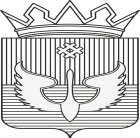 ПОСТАНОВЛЕНИЕАдминистрации Юсьвинского муниципального округаПермского края21.06.2022        	      		 № 341                                                                                                                       О внесении изменений в Положение  о системе оплаты труда работников, замещающих должности, не являющиеся должностями муниципальной службы, и осуществляющих техническое обеспечение деятельности администрации Юсьвинского муниципального округа Пермского краяВ  соответствии с абзацем 4 статьи 130, статьей 134 Трудового кодекса Российской Федерации, решением Думы Юсьвинского муниципального округа Пермского края от 14.06.2022 №419 «О внесении изменений в решение Думы Юсьвинского муниципального округа Пермского края «О бюджете Юсьвинского муниципального округа Пермского края на 2022 год и на плановый период 2023-2024 годов», в целях обеспечения повышения реального содержания заработной платы труда работников, замещающих должности, не являющиеся должностями муниципальной службы, и осуществляющих техническое обеспечение деятельности администрации Юсьвинского муниципального округа Пермского края, администрация Юсьвинского муниципального  округа Пермского края  ПОСТАНОВЛЯЕТ:1. Внести изменения в Приложение к Положению о системе оплаты труда работников, замещающих должности, не являющиеся должностями муниципальной службы, и осуществляющих техническое обеспечение деятельности администрации Юсьвинского муниципального округа Пермского края, утвержденное постановлением администрации Юсьвинского муниципального округа Пермского края от 14.11.2019 № 486, изложив его в новой прилагаемой редакции.2. Настоящее постановление вступает в силу с даты официального опубликования в газете «Юсьвинские вести» и размещения на официальном сайте муниципального образования Юсьвинского муниципального округа Пермского края в информационно-телекоммуникационной сети «Интернет» и распространяется на правоотношения, возникшие с 01 апреля 2022 года.3. Контроль за исполнением настоящего постановления возложить на Селину И.С., заместителя главы администрации округа по финансовой и налоговой политике, начальника финансового управления администрации Юсьвинского муниципального округа Пермского края.Глава муниципального  округа-глава администрации  Юсьвинского муниципального  округа Пермского края                                         М.Н. ЕвсинРАЗМЕРЫдолжностных окладов работников, замещающих должности, не являющиеся должностями муниципальной службы, и осуществляющих техническое обеспечение деятельности администрации Юсьвинского муниципального округа Пермского края№ п/пНаименование должностиРазмер должностного оклада, рублей в месяц1.Начальник хозяйственной группы по обеспечению безопасности подведомственных учреждений9 753,122.Секретарь руководителя 7 585,763.Специалист7 585,764.Экономист7 585,76